Date 9/12/19TitleReablement ManagerDepartmentAdult Social Care and Public HealthDepartmentAdult Social Care and Public HealthPost Ref.Job PurposeTo supervise and manage the deployment of staff/other resources as necessary within the CQC regulated reablement service and to contribute to service planning and the development of the Maximining Independence Service.  To work collaboratively with colleagues in the Maximising Independence Service to meet changes in demandJob PurposeTo supervise and manage the deployment of staff/other resources as necessary within the CQC regulated reablement service and to contribute to service planning and the development of the Maximining Independence Service.  To work collaboratively with colleagues in the Maximising Independence Service to meet changes in demandJob PurposeTo supervise and manage the deployment of staff/other resources as necessary within the CQC regulated reablement service and to contribute to service planning and the development of the Maximining Independence Service.  To work collaboratively with colleagues in the Maximising Independence Service to meet changes in demandJob PurposeTo supervise and manage the deployment of staff/other resources as necessary within the CQC regulated reablement service and to contribute to service planning and the development of the Maximining Independence Service.  To work collaboratively with colleagues in the Maximising Independence Service to meet changes in demandKey ResponsibilitiesTo work with colleagues across the Maximising Independence Service to ensure that outcomes for people are achieved and that people are supported to achieve the greatest level of independence as possible.To be responsible for planning and co-ordinating the deployment of reablement staff to meet the needs of the services or localities served
To provide day to day management of staff supervised including, recruitment, development and performance through supervision, EPDR and direct observation of staff in line with quality assurance and training.
To be an authoritative source of advice and guidance in relation to reablement, both for customers and colleagues on services, policies and processes including complex queries.To work to the required standard to satisfactorily comply with the expectations of a CQC inspection and participate in the inspection process as required, in line with the five key lines of enquiry. To ensure staff compliance with health and safety requirements, including the management of clothing and equipment and maintenance of records. Investigation of incidents and the undertaking of follow up actions as required by health and safety legislationTo ensure compliance with the use of electronic recording systems and consequential charging and payroll issuesTo maintain oversight of the reablement service provided to people including requests for services, reablement support planning and risk assessments, the ongoing assessment and review including consultations/negotiations with service users and others, closure of the case or referral for ongoing service.To prepare reports on performance and to contribute to the development and implementation of action plans to improve performanceTo be responsible for the use of and regular monitoring of the service delivery using electronic and other systems and service user feedbackTo undertake complaints investigations in line with defined complaints proceduresTo be responsible for the co-ordination of on-call arrangements, including participation dependent on the needs of the reablement serviceTo participate in emergency planning responses and arrangements under the direction of Senior Managers.To identify and build effective working relationships with stakeholders to develop the service and ensure delivery targets are metKey ResponsibilitiesTo work with colleagues across the Maximising Independence Service to ensure that outcomes for people are achieved and that people are supported to achieve the greatest level of independence as possible.To be responsible for planning and co-ordinating the deployment of reablement staff to meet the needs of the services or localities served
To provide day to day management of staff supervised including, recruitment, development and performance through supervision, EPDR and direct observation of staff in line with quality assurance and training.
To be an authoritative source of advice and guidance in relation to reablement, both for customers and colleagues on services, policies and processes including complex queries.To work to the required standard to satisfactorily comply with the expectations of a CQC inspection and participate in the inspection process as required, in line with the five key lines of enquiry. To ensure staff compliance with health and safety requirements, including the management of clothing and equipment and maintenance of records. Investigation of incidents and the undertaking of follow up actions as required by health and safety legislationTo ensure compliance with the use of electronic recording systems and consequential charging and payroll issuesTo maintain oversight of the reablement service provided to people including requests for services, reablement support planning and risk assessments, the ongoing assessment and review including consultations/negotiations with service users and others, closure of the case or referral for ongoing service.To prepare reports on performance and to contribute to the development and implementation of action plans to improve performanceTo be responsible for the use of and regular monitoring of the service delivery using electronic and other systems and service user feedbackTo undertake complaints investigations in line with defined complaints proceduresTo be responsible for the co-ordination of on-call arrangements, including participation dependent on the needs of the reablement serviceTo participate in emergency planning responses and arrangements under the direction of Senior Managers.To identify and build effective working relationships with stakeholders to develop the service and ensure delivery targets are metKey AccountabilitiesTo deploy staff and resources efficiently, effectively and flexibly
Report fluctuations and changes in the services supported to the Team Manager so that service levels can be maintained
Accountable for the accuracy of work undertaken and quality of service providedTo ensure service recording and delivery meets the requirements of National Minimum Care Standards.To adhere to County Council policies and procedures, Nottinghamshire County Council Code of Conduct and other relevant codes of conduct.To ensure that the employees you supervise are kept informed of and understand all policies relevant to their workTo create a climate where the participation of all staff is encouraged to enable them to shape the service and work to their personal bestTo have responsibility for staff welfare, guidance and support in conjunction with HR and other appropriate staffThrough the employees you supervise to implement and positively promote equal opportunities in service delivery and employment practices. To promote and deliver fair and quality services that are sensitive and responsive to people.Key AccountabilitiesTo deploy staff and resources efficiently, effectively and flexibly
Report fluctuations and changes in the services supported to the Team Manager so that service levels can be maintained
Accountable for the accuracy of work undertaken and quality of service providedTo ensure service recording and delivery meets the requirements of National Minimum Care Standards.To adhere to County Council policies and procedures, Nottinghamshire County Council Code of Conduct and other relevant codes of conduct.To ensure that the employees you supervise are kept informed of and understand all policies relevant to their workTo create a climate where the participation of all staff is encouraged to enable them to shape the service and work to their personal bestTo have responsibility for staff welfare, guidance and support in conjunction with HR and other appropriate staffThrough the employees you supervise to implement and positively promote equal opportunities in service delivery and employment practices. To promote and deliver fair and quality services that are sensitive and responsive to people.The post holder will perform any duty or task that is appropriate for the role describedThe post holder will perform any duty or task that is appropriate for the role describedThe post holder will perform any duty or task that is appropriate for the role describedThe post holder will perform any duty or task that is appropriate for the role describedPerson SpecificationPerson SpecificationEducation and KnowledgeLegislation and policy in relation to delivering social care in the communityKnowledge of the principles and practice of:Effective people managementRelevant health and safety legislationRisk managementExcellent customer servicePromoting independenceKnowledge and understanding of the CQC five key lines of enquiryDiploma level five in Leadership and Management or a willingness to work toward it and be/become an assessor, or equivalentFull current driving licencePersonal skills and general competenciesSets an excellent example of customer care for other staff.Effectively sets direction for a team providing motivation for all to deliver high performance.Anticipates customer needs to provide excellent service continually striving to improve efficiency and effectivenessSupport staff to work towards challenging targets as well as delivering a high degree of personal effectivenessEnsures the Council’s policies for fairness and respect are delivered including setting high personal standardsTakes an active role in managing risk, health and safety and safeguarding issues.Ability to communicate effectively both verbally and in writing.Ability to make decisions in relation to service provision, quality assurance, risk management and continuity of serviceWorks in a manner that puts people at the heart of everything we do and which empowers people and supports their independence.ExperienceExperience in social care or similar environment in a managerial/supervisory roleExperience of multi-agency workingExperience of working in a multi-disciplinary teamExperience of working with IT systems including the ability to analyse information Experience of staff supervision and employee developmentExperience of problem solving and complaint resolutionExperience of producing written reportsExperience of effectively managing difficult situations and handling conflict in a positive wayPersonal skills and general competenciesSets an excellent example of customer care for other staff.Effectively sets direction for a team providing motivation for all to deliver high performance.Anticipates customer needs to provide excellent service continually striving to improve efficiency and effectivenessSupport staff to work towards challenging targets as well as delivering a high degree of personal effectivenessEnsures the Council’s policies for fairness and respect are delivered including setting high personal standardsTakes an active role in managing risk, health and safety and safeguarding issues.Ability to communicate effectively both verbally and in writing.Ability to make decisions in relation to service provision, quality assurance, risk management and continuity of serviceWorks in a manner that puts people at the heart of everything we do and which empowers people and supports their independence.Role DimensionsResponsible for the management of a group of reablement staff (up to 15 FTE) within the Maximising Independence ServiceTo liaise and collaborate with other staff and services within and outside the organisation e.g. health, providers, in the interests of service provision and the wellbeing of people, including safeguarding of adultsEnsuring effective and efficient use of the travel budgetTo deputise for the team manger as requiredTo cover for colleagues in the Maximising Independence Service as requiredSupporting to increase the capacity of the maximising independence service to help deliver transformation and savings to improve outcomes for service users.Urgent decision making to ensure service users safetyPlease attach a structure chartRole DimensionsResponsible for the management of a group of reablement staff (up to 15 FTE) within the Maximising Independence ServiceTo liaise and collaborate with other staff and services within and outside the organisation e.g. health, providers, in the interests of service provision and the wellbeing of people, including safeguarding of adultsEnsuring effective and efficient use of the travel budgetTo deputise for the team manger as requiredTo cover for colleagues in the Maximising Independence Service as requiredSupporting to increase the capacity of the maximising independence service to help deliver transformation and savings to improve outcomes for service users.Urgent decision making to ensure service users safetyPlease attach a structure chart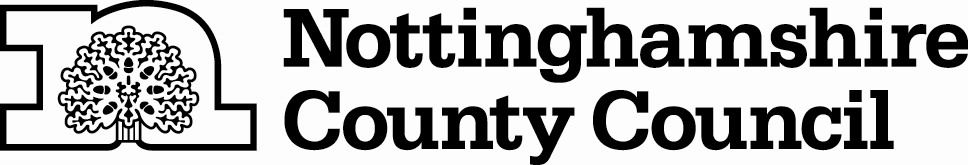 